HOW WILL YOU PAY FOR YOUR CARE SERVICE? 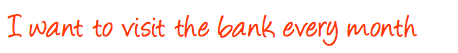 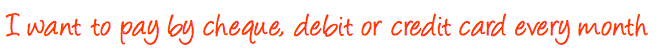 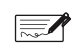 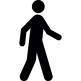 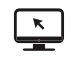 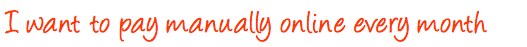 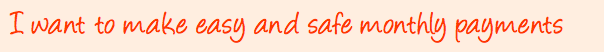 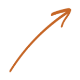 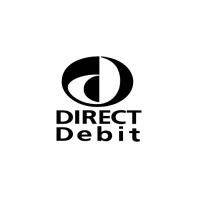 